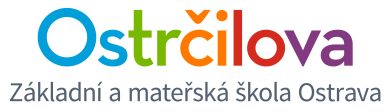 Výzva k podání nabídky na veřejnou zakázku malého rozsahuZákladní škola a mateřská škola Ostrava, Ostrčilova 10, p.o.se sídlem Ostrčilova 2557/10, 702 00 OstravaIČ:61989037 DIČ:CZ61989037Vás tímto vyzývá k podání nabídky na vybavení počítačové učebny IT technikou a nábytkemNázev veřejné zakázky: „Vybavení počítačové učebny“Veřejná zakázka malého rozsahu (nejde o zadávací řízení dle zákona č. 134/2016 Sb.).I. Identifikační údaje zadavateleNázev zadavatele: Základní škola a mateřská škola Ostrava, Ostrčilova 10, p.o.Sídlo:                     Ostrčilova 2557/10, 702 00 OstravaIČ:                          61989037   DIČ:                       CZ61989037  Bankovní spojení:  Česká spořitelna a.s.Číslo účtu:              1649299339/0800		 Osoba oprávněná jednat jménem zadavatele: Mgr. Michal Pernecký, ředitel organizaceKontaktní osoby zadavatele: Bc. Kamila Nováková, referentkaII. Informace o druhu a předmětu veřejné zakázky Veřejná zakázka podle předmětu: materiálové vybaveníPředmět veřejné zakázky: Předmětem plnění zakázky je dodávka 1 učitelské katedry, 1 počítače  pro učitele + obrazovka + myš + klávesnice + MS Office, 24 počítačů pro žáky + obrazovka + myš + klávesnice + MS Office, 12 žákovských stolů, 25 židlí, 25 monitorových úchytů, včetně dovozu, instalace a implementace do sítě školy, zaškolení personálu.Termín dodávky – 18.12. 2017 – 31.12.2017Předpokládaná hodnota zakázky: 380 000,- Kč bez DPH, která je nejvyšší přípustnou nabídkovou cenou.Místo plnění veřejné zakázky: Budova základní školy -  Ostrčilova 10, Ostrava 1, p.o.III. Zadávací dokumentace a podmínky přístupu k zadávací dokumentaciKompletní zadávací dokumentace včetně příloh je k dispozici na profilu zadavatele 
na adrese www.zsostrcilova.czIV. Lhůta a místo pro podání nabídekLhůta pro podání nabídky: lhůta pro podání nabídek končí dnem: 5. 12. 2017 do 10:00 hodZpůsob a místo podání nabídek:Nabídku lze podat:-	osobně v pracovních dnech v době od 9:00 – 11:00 hod., (v poslední den lhůty pro podání nabídek do 10:00  hod.) v sídle zadavatele-	zaslat doporučeně na adresu zadavatele tak, aby byla doručena ve lhůtě pro podání nabídekNabídka musí být podána v neprůhledné obálce, která bude zabezpečena proti neoprávněné manipulaci a označena názvem „NEOTVÍRAT – VEŘEJNÁ ZAKÁZKA „Vybavení počítačové učebny“.V. Údaje o hodnotících kritériích Hodnotící kritérium: nejnižší nabídková cena včetně DPH Případné další informace sdělí:Bc. Kamila Nováková, referentka, telefon: 596 113 411, email: skola@zs-ostrcil.czV Ostravě dne: 23. 11. 2017           …………………………Vyhotovil: Bc. Šárka Vlodarčíková, ekonom